Choric Speaking		156		256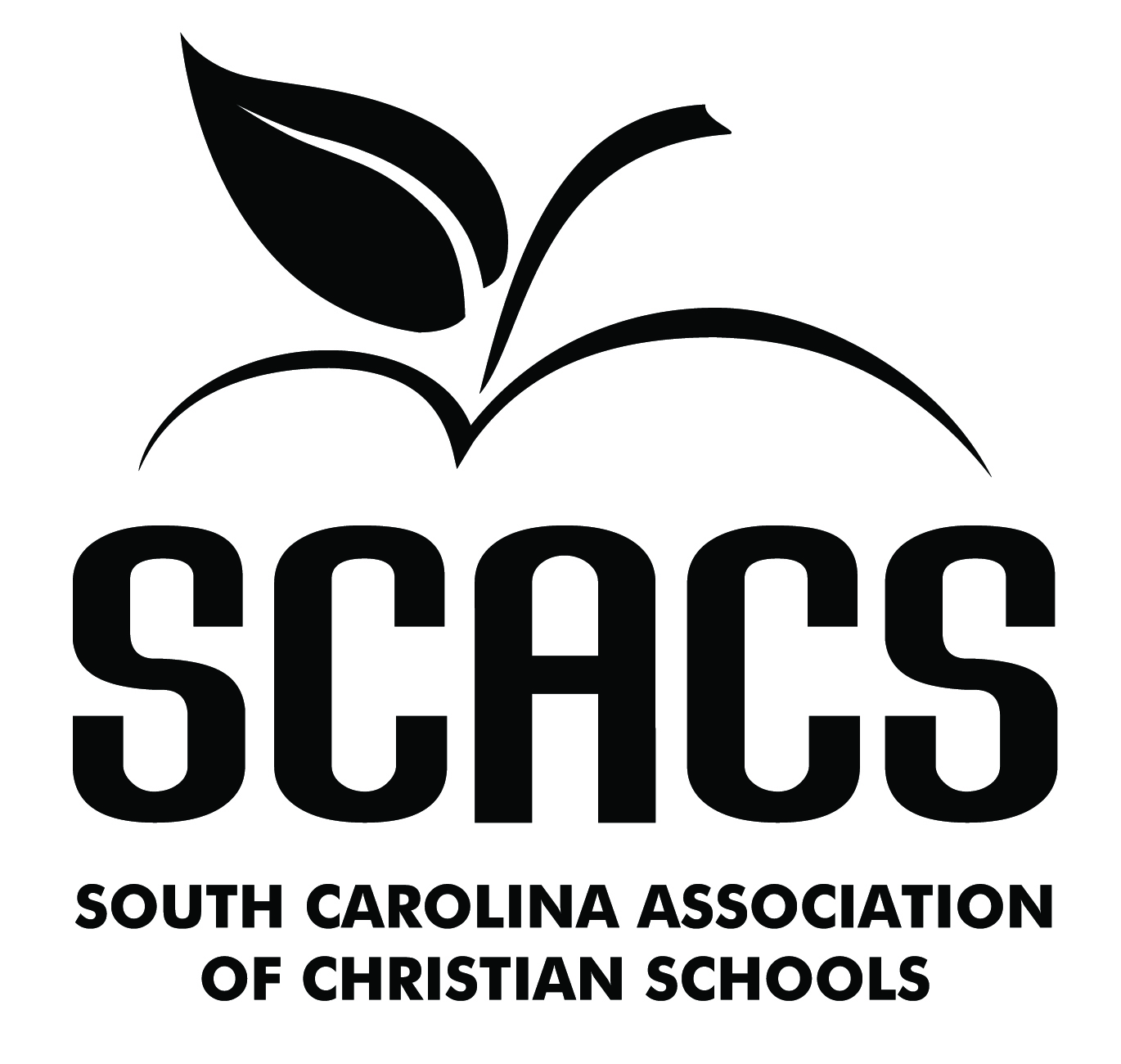 SPEECHElementaryGroup Name:Group Name:School #School #Title:Author:FACTORS EVALUATEDCOMMENTSPOINTS (4-10)USE OF VOICEpitch, pace, word color, attacks and releases, vocal varietyDICTION:  fluency, articulation, pronunciation, enunciation, voice projection, vocal qualityMOVEMENTposture, purpose, gestures, facial expressions, stage presence, distracting mannerismsCOMMUNICATIONmental rapport with audience, eye contact, mental and emotional grasp of materialINTERPRETATION  style, expression, mood, contrast, spiritual or emotional effectOVERALL EFFECTIVENESSdelivery, poise, organization of thought, group appearanceSELECTION:  literary value, tasteful, appropriate for the occasion, judicious editing, difficultyMEMORIZATIONrecall, hesitation or confusion, need for promptingTOTAL POINTS (80 possible)POINT SCALEPOINT SCALE9-10	72-80	8	Excellent64-71	Excellent7	Good56-63	Good6	Fair48-55	Fair5	Poor0-47	PoorJudge’s Signature